附件12022年10月份宜春市中心城区城市管理工作考核一类街镇得分统计汇总表附件22022年10月份宜春市中心城区城市管理工作考核二类街镇得分统计汇总表附件32022年10月份市场化城市综合养护公司日常考核扣分表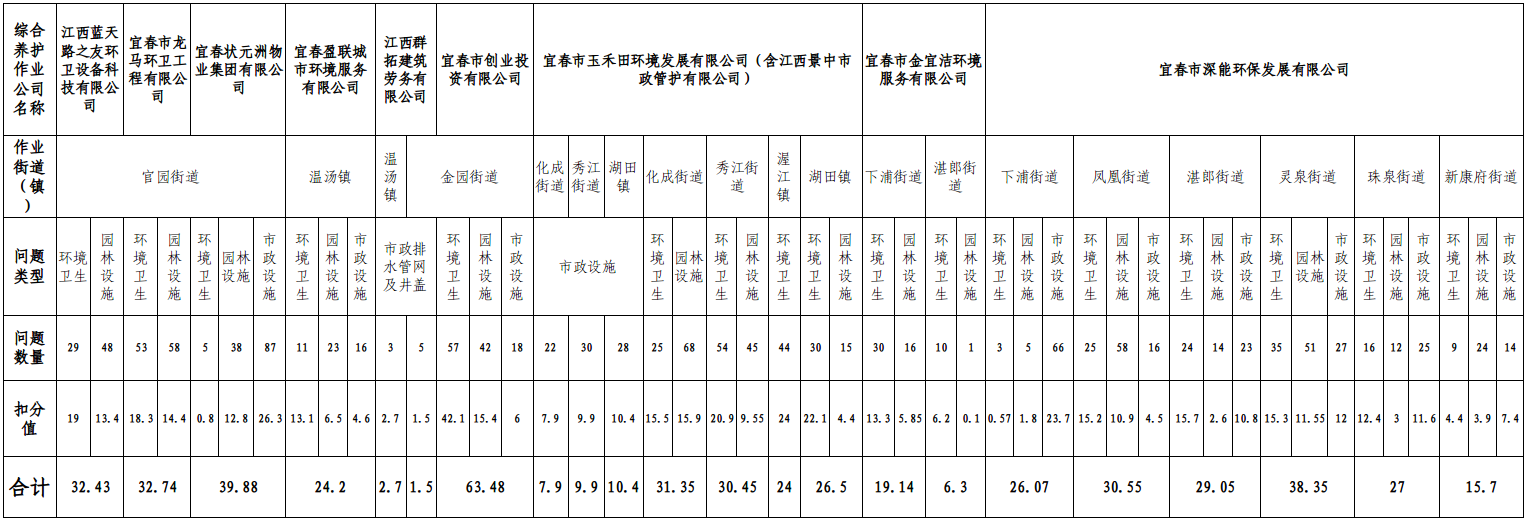 附件42022年10月份各街道（镇）综合执法(执法类）考核计分表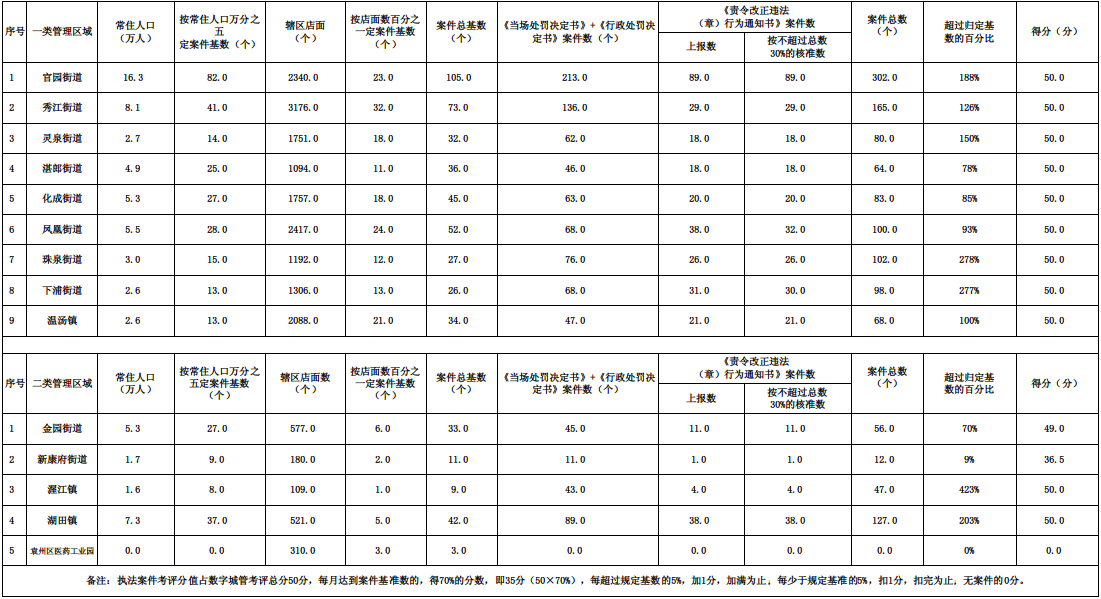 街道（镇）市容秩序扣分（含12345热线投诉）违法建设扣分市政设施扣分市政设施扣分园林设施扣分园林设施扣分环境卫生扣分环境卫生扣分垃圾分类扣分综合执法扣分涉及城市管理领域的安全事件扣分本月总得分排名街道（镇）市容秩序扣分（含12345热线投诉）违法建设扣分外包属地外包属地外包属地垃圾分类扣分综合执法扣分涉及城市管理领域的安全事件扣分本月总得分排名湛郎街道119.3901.081.30.2702.1850.57.14530865.131温汤镇122.8900.733.40.654.11.3177.82540848.12官园街道159.3102.630.24.060.13.81506.03530820.853珠泉街道169.6701.163.90.31.71.247.16.0480800.894灵泉街道157.440.21.1551.1552.71.5319.26.2760799.355凤凰街道161.9200.4514.31.0851.91.529.15.63580796.096秀江街道177.8800.996.40.9552.252.096.55.2850792.667下浦街道168.502.3711.60.7653.051.38612.25.81570787.318化成街道198.4500.796.31.58511.551.55.74570776.089街道（镇）市容秩序扣分（含12345热线投诉）违法建设扣分市政设施扣分市政设施扣分园林设施扣分园林设施扣分环境卫生扣分环境卫生扣分垃圾分类扣分综合执法扣分涉及城市管理领域的安全事件扣分本月总得分排名街道（镇）市容秩序扣分（含12345热线投诉）违法建设扣分外包属地外包属地外包属地垃圾分类扣分综合执法扣分涉及城市管理领域的安全事件扣分本月总得分排名湖田镇138.1401.043.60.441.32.210.88.29130831.181新康府街道142.800.740.20.390.20.4487.2519.50820.482金园街道15000.753.51.5404.20821.3516.2480794.413渥江镇150002002.72.42.829110782.14